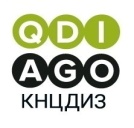 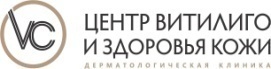 Пресс-релизМеждународные эксперты отметили опыт казахстанских врачей в лечении витилиго24 июня в Алматы состоялась международная конференция "Витилиго: взгляд в будущее" с участием практикующих врачей, исследователей и пациентов со всего мира.Конференция проведена в рамках месяца осведомленности о витилиго, которым ранее объявило июнь Министерство здравоохранения РК. Город Алматы выбран международной штаб-квартирой 13-го Всемирного Дня Витилиго (WVD), он традиционно отмечается в мире 25 июня. Среди участников конференции представители: Министерства здравоохранения Республики Казахстан, Исследовательского Фонда по изучению витилиго, ученые, врачи и  международные эксперты из Бельгии, Италии, Кыргызской Республики, России, США, а также пациенты. Участники конференции, организаторами которой являются Казахский научный центр дерматологии и инфекционных заболеваний МЗ РК и Центр витилиго и здоровья кожи г.Алматы, обсудили инновации лечения витилиго в мире и в Казахстане, результаты последних научных исследований, обменялись опытом, приняли участие в мастер-классах международных экспертов.- Хочу отметить опыт казахстанских врачей в лечении витилиго. Эффективность хирургических операций при сегментарной форме заболевания составляет от 85 до 100 процентов. Есть пациент с ремиссией  14 лет, - говорит Ян Валле - генеральный директор Исследовательского Фонда по изучению витилиго, профессор Университета Гульемо Маркони в Риме, автор международного бестселлера «Путеводитель по витилиго».Накануне конференции зарубежные эксперты приняли участие в показательной операции, связанной с пересадкой собственной здоровой кожи пациента. Подобные операции в странах СНГ делают только в Алматы и Ташкенте. Казахстанские врачи имеют опыт подобной уже в течение 8 лет. Сегодня отечественными медиками проведены уже 133 трансплантации. Прорывным результатом стала  репигментация (закрытие очага витилиго) до 100% на лице. В последние годы впервые удалось добиться 35-40% закрытия очага на кистях рук с помощью хирургического способа. Сейчас врачи продолжают работать над улучшением этих результатов. Дерматологами страны проведена огромная работа по внедрению высоэффективных методов лечения этого заболевания. Если в 2010 году в Казахстане была только одна фототерапевтическая установка Waldman  в г. Шымкенте для лечения витилиго, то уже в 2022 году «золотой стандарт лечения заболевания» проводится уже в 13 центрах страны. В трех республиканских и 10 областных центрах используется фототерапия. Динамично развивается и научные исследования в области витилиго. Казахстанские ученые определили значимые генотипы, влияющие на прогноз появления витилиго, разработали протокол  комбинированной фототерапии, а также алгоритмы ведения пациентов на основании генетического тестирования и с прогрессирующим витилиго.Цель кампании WVD - помочь пациентам преодолеть предрассудки, получить доступ к современным методам лечения витилиго и вести полноценную жизнь. В казахстанские дерматологические учреждения за год с проблемами витилиго  обратилось более 15 тысяч пациентов. Этот показатель, вероятно, выше более чем в 2-3 раза, так как многие врачи и пациенты неинформированы о возможных методах лечения  витилиго. Многие  из-за стеснения, публичного осуждения и стигмы предпочитают скрывать заболевание и не ходят на приемы к врачу, что является серьезным припятствием в лечении. Об этом на конференции говорили пациенты: Лилия Мамиева, дизайнер брендов, автор книги «Витилиго меня не пугает», Меруерт Курмет – фэшн модель, Рузана Ануарбекова – педагог – психолог.Витилиго вызывает осветление кожи пятнами на лице и теле.  Это непредсказуемое, хроническое, неинфекционное, аутоиммунное кожное заболевание, которым в разной степени страдает каждый сотый человек. Витилиго не является смертельным и не причиняет никакого органического вреда, но оказывает порой разрушительное воздействие на социальную жизнь больного человека и его семьи. Заболевание может поразить любого человека в любом возрасте, но обычно это состояние развивается до двадцати лет, а это означает, что многие дети живут с витилиго.   Пресс-служба КНЦДИЗ Контакт для СМИ Марина Максимова +7 7772254601 marina_maximova@rambler.ru